
TOLE OFF WHITE CHANDELIER WITH BRASS ROD AND FOUR ROUND ADJUSTABLE SHADESItaly, ContemporaryEA3715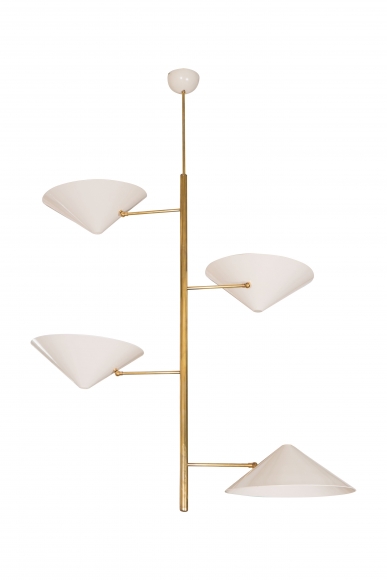 Tole off white chandelier with brass rods and four round dome adjustable shades, Italy, circa 2000. H: 60 W: 40 D: 14 in.